Creality CR-10 - 300*300*400mm Printing Size      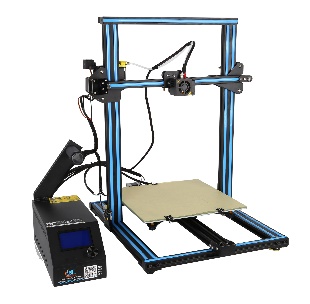 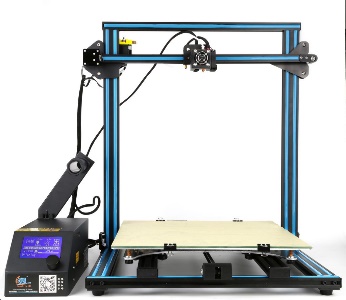 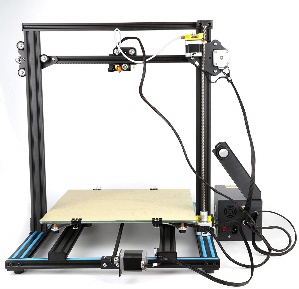 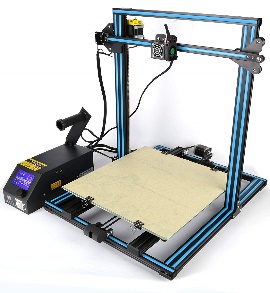 SpecificationsSpecificationsPrinting size300*300*400mmPrinting typeFDM (Melting touch stack molding technology)Body structurePatent technology V-Slot aluminum bearingNozzle diameterDefault 0.4mm, one 0.3mm nozzle for freeFilament diameter1.75mmPlugDefault EU plug
(the CN warehouse will ship the adapter together)Print speed≤200mm / s, normal printing speed: 100mm / sEach accuracy0.05-0.4mm (adjustable)Power supplyInput 110-220V switchable, output 12VActual power160-200WOperating pageChinese / EnglishPrinting accuracy±0.1mmEnvironmental requirement10-30°C, humidity 20-50%ParameterParameterMaterialsPLA, ABS, TPU, Copper, Wood, Carbon Fiber, Gradient Color etc.Software supportingPROE, Solid-works, UG, 3d Max, Rhino 3D design software, etc.FormatSTL, OBJ, G-Code, JPGPrinting methodSD card(off-line), contact to the PC(on-line)Operating systemLinux, Windows, OSXOperating softwareCURA, Repetier-Host, simplify 3DMachine size490*600*615 mmPackage size540*640*310 mmMachine net weight10.3kgPackage weight14kg